                                                                                                                                                            В регистр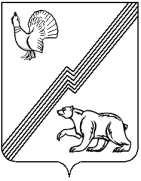 АДМИНИСТРАЦИЯ ГОРОДА ЮГОРСКАХанты-Мансийского автономного округа – Югры                                  ПОСТАНОВЛЕНИЕот ______________                                                                                                № _______
О предоставлении бюджетных инвестиций юридическим лицам, не являющимся государственными или муниципальными учреждениямии  государственными или муниципальными унитарнымипредприятиями за счет средств  бюджета города Югорска             В соответствии со статьей 80 Бюджетного кодекса Российской Федерации: Утвердить Порядок принятия решения о предоставлении бюджетных инвестицийюридическим лицам, не являющимся государственными или  муниципальными учреждениями и  государственными или муниципальными унитарными предприятиями, в объекты капитального строительства и (или) на приобретение  объектов недвижимого имущества за счет средств  бюджета города Югорска, согласно приложению 1.2. Утвердить Требования к договорам, заключенным в связи  с предоставлением бюджетных инвестиций юридическим лицам, не являющимся  государственными и муниципальными учреждениями  или государственными и муниципальными унитарными предприятиями за счет средств бюджета города Югорска, согласно приложению 2.3. Опубликовать  постановление  в  газете  «Югорский вестник»  и  разместить на  официальном сайте администрации города Югорска.  4. Постановление вступает в силу после  его   официального  опубликования   в газете  «Югорский вестник».5. Контроль  за  выполнением  постановления   возложить  на первого  заместителя главы администрации города - директора департамента муниципальной собственности и градостроительства С.Д. Голина.Глава администрациигорода Югорска                                                                                                         М.И. БодакПроект МНПА коррупциогенных факторов не содержит. Заместитель главы администрации города -директор департамента финансов                                                                 Л.И. Горшкова Исп. Н.Т. Маслюкова  5-00-72 (172)                                                                                                        Приложение 1 к постановлению                                                                                                         администрации города Югорска                                                                                                         от ____________ № _______Порядок принятия решения о предоставлении бюджетных инвестиций юридическим лицам, не являющимся государственными  или  муниципальными учреждениями и государственными или  муниципальными унитарными предприятиями, в объекты капитального строительства и (или)  на приобретение  объектов недвижимого имущества за счет средств  бюджета города Югорска.Настоящий Порядок  определяет правила предоставления бюджетныхинвестиций юридическим лицам, не являющимся государственными или муниципальными учреждениями и государственными или муниципальными унитарными предприятиями в объекты капитального строительства и (или)  на приобретение  объектов недвижимого имущества за счет средств  бюджета города Югорска (далее - субъекты инвестиций).2. Предоставление бюджетных инвестиций субъектам инвестиций влечет возникновение права муниципальной собственности на эквивалентную часть уставных (складочных) капиталов юридических лиц - субъектов инвестиций, которое оформляется участием города Югорска в уставном (складочном) капитале субъектов инвестиций в соответствии с гражданским законодательством Российской Федерации.3. Решение о предоставлении субъектам инвестиций бюджетных инвестиций в объекты капитального строительства и (или) на приобретение  объектов недвижимого имущества за счет средств  бюджета города Югорска (далее решение о предоставлении бюджетных инвестиций) принимается администрацией города Югорска  в виде постановления администрации города Югорска. 4. Инициатором  подготовки проектов решений  о предоставлении  бюджетных инвестиций  является главный распорядитель бюджетных средств ответственный за реализацию мероприятий, предусмотренных соответствующей муниципальной  программой города Югорска (далее – уполномоченный орган).5. Предоставление бюджетных инвестиций осуществляется  на основании договора об участии муниципального образования в собственности субъекта инвестиций.Договор об участии муниципального образования в собственности субъекта инвестиций заключается между администрацией города Югорска и субъектом инвестиций.Подготовка проекта  решения о предоставлении бюджетных инвестиций, проекта договора, указанного в настоящем пункте, и согласование в установленном порядке осуществляются    уполномоченным органом.Отсутствие оформленных в установленном порядке договоров служит основанием для непредоставления бюджетных инвестиций.6. Отчет об использовании бюджетных инвестиций предоставляется субъектом инвестиций    уполномоченному органу  в порядке и сроки установленные договором о предоставлении бюджетных инвестиций.7. Контроль за целевым использованием бюджетных инвестиций осуществляет уполномоченный орган  и органы муниципального финансового контроля.8. В случае нецелевого использования бюджетных инвестиций юридическое лицо - субъект инвестиций в срок не более 2-х месяцев со дня получения уведомления от уполномоченного органа обязано перечислить денежные средства, полученные в виде бюджетных инвестиций, в бюджет города в полном объеме.9. Договор между  администрацией города Югорска  и  субъектом инвестиций об участии города Югорска  в собственности  субъекта инвестиций оформляется в течение  трех месяцев после дня вступления в силу решения о бюджете.                                                                                                        Приложение 2 к постановлению                                                                                                         администрации города Югорска                                                                                                         от ____________ № _______                                                                 Требованияк договорам, заключенным в связи  с предоставлением бюджетных инвестиций юридическим лицам, не являющимся  государственными и муниципальными учреждениями или государственными или муниципальными унитарными предприятиями за счет средств бюджета города Югорска1.1. Предоставление бюджетных инвестиций юридическим лицам, не являющимся государственными и муниципальными учреждениями или государственными и муниципальными унитарными предприятиями (далее - субъект инвестиций), осуществляется в соответствии с договором об участии муниципального образования городской округ город  Югорск (далее - инвестор) в собственности субъекта инвестиций.1.2. Договор об участии инвестора в собственности субъекта инвестиций должен содержать, в том числе, следующие положения:а) целевое назначение бюджетных инвестиций; б) общий объем капитальных вложений за счет всех источников финансового обеспечения (в том числе объем предоставляемых бюджетных инвестиций);   в) условие о предоставлении бюджетных инвестиций не ранее принятия уполномоченным органом юридического лица решения об увеличении уставного капитала на сумму предоставляемых бюджетных инвестиций;г) положения, устанавливающие права и обязанности сторон договора  и порядок их взаимодействия при реализации указанного договора;д) порядок и условия перечисления денежных средств;            е) порядок и сроки представления субъектом инвестиций отчетности об использовании бюджетных инвестиций по форме, установленной инвестором;           ж) порядок и основания возврата бюджетных инвестиций;           з) право инвестора и органов муниципального финансового контроля города Югорска на проведение проверок за соблюдением условий предоставления бюджетных инвестиций;  и) ответственность сторон за неисполнение или ненадлежащее исполнение обязательств по указанному договору;   к) срок действия договора, порядок  изменения и расторжения договора.Наименование  органа Дата передачи на согласование и подпись лица, передавшего  документДата поступления на согласование и подпись лица, принявшего документДата согласованияРасшифровка подписиДепартамент финансовЛ.И. ГоршковаДМСиГС.Д. ГолинДЖКиСКВ.К. БандуринУЭПИ.В. ГрудцынаЮУД.А. КрыловЗаместитель главы администрацииА.В. БородкинПомощник главы администрации города В.А. Княжева